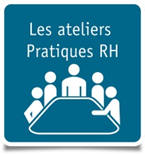 Un atelier pour qui ?Toute personne en charge du sourcing et/ou du recrutement dans une TPE/PME/PMI/ETI (*), désireuse d’améliorer sa pratique dans la rédaction des offres d’emploi  afin d’optimiser le rendement de sa communication de recrutement. (*) Hors SSII, ETT et cabinets conseil RH.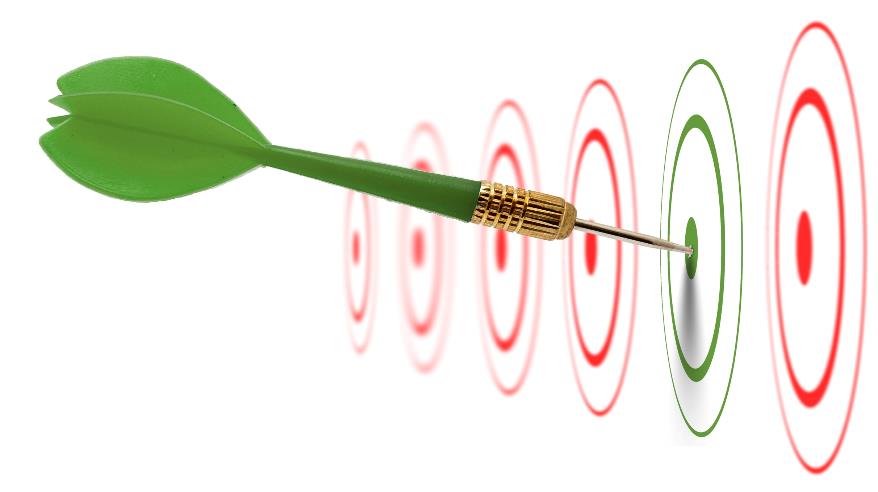 Prérequis : amener une analyse de besoin, une fiche de poste, une annonce rédigée ou des éléments de besoin portant sur un cas réel (recrutement en cours, en projet ou terminé).ObjectifsMaîtriser toutes les étapes de la conception d’une offre d’emploiRédiger une offre d’emploi informative, attractive, sélective et conforme aux obligations légalesGagner en efficacité : mettre en pratique sur un cas réel et repartir avec son offre rédigée Points fortsUne progression pédagogique construite autour de cas concrets vécus par les participants.Un petit groupe pour favoriser les échanges de pratiquesUn entretien de suivi pour aider chacun dans la mise en œuvre opérationnelle de ses acquisProgrammeAnalyse du besoin et rédaction d’offrePartie 1 : Quels sont les facteurs d’attractivité à mettre en avant aujourd’hui pour séduire les candidats ?Exercice pratique : travail individuel et en groupe sur les éléments d’attractivité de votre entreprisePartie 2 : Comment décrire les objectifs, missions et activités du poste à pourvoir ?Partie 3 : Quels sont les questions à se poser pour définir le profil requis ?Partie 4 : Mise en pratique : travail individuel de rédaction de votre offre d’emploiLes dernières innovations pour émerger dans le flot d’offres d’emploi et attirer les candidatsSynthèse : Memento individuel et fixation du rdv téléphonique de suivi